Welsh Pain Society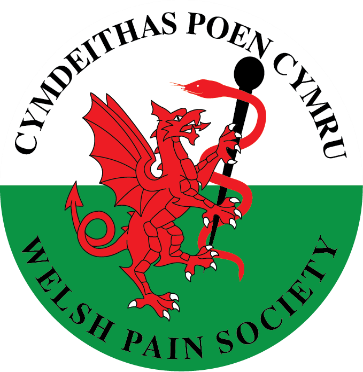 Application for Seed Corn Funding 2023/24Opens 1/11/23 and Closes on 30/1/24DetailsDate of Application: _____________________________________________________Name: ___________________________________________________________________WPS Member: _____________________________________________________________Organisation:_______________________________________________________________E-mail Address:_____________________________________________________________Telephone No: ______________________________________________________________Academic Field:Application RequestGrant Request:  _______£_________________________________________________Is the application for Project Support :________________________________________Is the application for General Support: ________________________________________Project Name: ___________________________________________________________Duration of Project:_______________________________________________________Purpose of Grant:How will this project impact on improving health and patient care in relation to pain management in Wales?How will this project improve or develop health professionals’ and/or patients’ understanding of pain in Wales?Other support received:  Signature:Date:The opening date for Seed Corn Funding Application is 1/11/23, CLOSING on 28/2/23       Return your completed form to Non Griffiths,Chair WPS  non.griffiths2@wales.nhs.ukYou will be informed of the WPS Seed Corn Panel’s decision regarding your funding application and the Panel’s decision is final.  